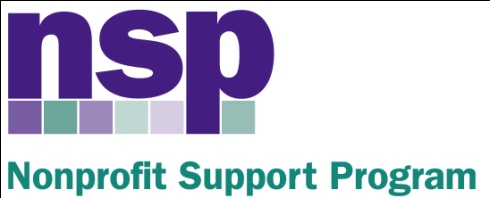  Foundation for Public GivingNonprofit Support ProgramBuilding Evaluation Capacity (BEC) Program Class of 2017, Session 3 (8)November16, 20168:30 – 12:00    AGENDAhttp://www.percent-change.com/index.php?8:30 – 8:40Data Visualization Pre-Activities 8:40 – 8:45Cool Visualization Example8:45 – 9:40Overview & Developing Effective Tables (Including Table Pre-Activity Check)9:40 – 10:15Developing Effective Graphs – Part 1(Including Graphics Pre-Activity Check)10:15  – 10:25BREAK10:25 – 10:55Developing Effective Graphs – Part 210:55 – 11:15Math for Evaluators(Includes mini-break)11:15 – 11:45Math and Data Visualization Activities// Team Huddles11:45 – 12:00Q/A HWWORK ON PROJECT, PREP FOR CONSULTNEXT SESSION:  12/6 or 12/7 SIGN UP